О Плане противодействия коррупции  Управления Роскомнадзора по Рязанской области на 2016-2017 годы                                                                                                                                                                                                                              	В целях реализации Указа Президента Российской Федерации от 1 апреля 2016г. № 147 «О Национальном плане противодействия коррупции на 2016-2017 годы» и в соответствии с приказом Роскомнадзора  от 16.05.2016 № 140 «Об утверждении Плана Федеральной службы по надзору в сфере связи, информационных технологий и массовых коммуникаций  по противодействию коррупции на 2016 – 2017 годы»,  приказываю:          1.   Утвердить прилагаемый План Управления Роскомнадзора по Рязанской  области по противодействию коррупции  на  2016-2017 годы  (далее  – План) согласно приложению. 	2.   Ответственным   исполнителям    принять    меры    по    безусловному выполнению мероприятий Плана.          3.    Главному      специалисту    –    эксперту     отдела     организационной,финансовой, правовой работы и кадров О.В. Коржовой  ознакомить государственных гражданских служащих Управления Роскомнадзора по Рязанской области  (далее – Управление) с Планом под роспись.4.	 Контроль за исполнением настоящего приказа оставляю за собой.(4912) 92-32-32О.В. Коржова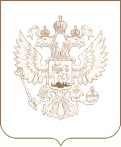 РОСКОМНАДЗОРУПРАВЛЕНИЕ ФЕДЕРАЛЬНОЙ СЛУЖБЫ ПО НАДЗОРУ В СФЕРЕ СВЯЗИ, ИНФОРМАЦИОННЫХ ТЕХНОЛОГИЙ И МАССОВЫХ КОММУНИКАЦИЙПО РЯЗАНСКОЙ ОБЛАСТИП Р И К А З01.06.2016                                                                                                                                                    №  74РязаньРуководитель УправленияН.В. Динариева